Publicado en España el 18/01/2021 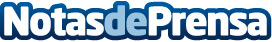 Según Repara tu deuda abogados aumenta el 60% de los casos que se acogen a la Ley de la Segunda OportunidadRespecto el anterior año 2019, se han incrementado considerablemente los casos, siendo Catalunya la pionera del ranking nacional. Han invertido millones de euros en tecnología y en dar a conocer la Ley de la Segunda Oportunidad en todo el paísDatos de contacto:Emma Morón900831652Nota de prensa publicada en: https://www.notasdeprensa.es/segun-repara-tu-deuda-abogados-aumenta-el-60 Categorias: Nacional Derecho Finanzas Telecomunicaciones Sociedad http://www.notasdeprensa.es